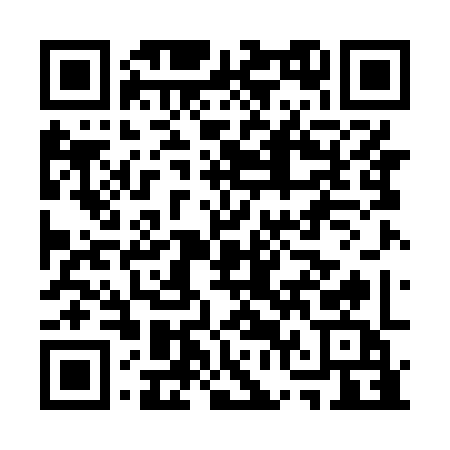 Prayer times for Kakarcsotanya, HungaryMon 1 Apr 2024 - Tue 30 Apr 2024High Latitude Method: Midnight RulePrayer Calculation Method: Muslim World LeagueAsar Calculation Method: HanafiPrayer times provided by https://www.salahtimes.comDateDayFajrSunriseDhuhrAsrMaghribIsha1Mon4:276:1612:425:117:098:522Tue4:256:1412:425:127:118:543Wed4:226:1212:425:137:128:554Thu4:206:1012:415:147:148:575Fri4:176:0812:415:157:158:596Sat4:156:0612:415:167:179:017Sun4:126:0412:415:177:189:038Mon4:106:0212:405:187:199:059Tue4:076:0012:405:197:219:0710Wed4:055:5812:405:207:229:0911Thu4:025:5612:395:217:249:1112Fri3:595:5412:395:227:259:1313Sat3:575:5212:395:237:279:1514Sun3:545:5012:395:247:289:1715Mon3:525:4812:385:257:309:1916Tue3:495:4612:385:267:319:2117Wed3:465:4412:385:267:329:2318Thu3:445:4312:385:277:349:2519Fri3:415:4112:385:287:359:2720Sat3:395:3912:375:297:379:2921Sun3:365:3712:375:307:389:3122Mon3:335:3512:375:317:409:3423Tue3:315:3312:375:327:419:3624Wed3:285:3112:375:337:439:3825Thu3:255:3012:365:347:449:4026Fri3:235:2812:365:357:459:4227Sat3:205:2612:365:367:479:4528Sun3:175:2412:365:377:489:4729Mon3:155:2312:365:377:509:4930Tue3:125:2112:365:387:519:52